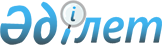 Об утверждении целевых показателей качества окружающей среды по Павлодарской области на 2015 - 2024 годы
					
			Утративший силу
			
			
		
					Решение маслихата Павлодарской области от 10 декабря 2015 года № 403/46. Зарегистрировано Департаментом юстиции Павлодарской области 08 января 2016 года № 4882. Утратило силу решением Павлодарского областного маслихата от 23 декабря 2021 года № 124/10 (вводится в действие по истечении десяти календарных дней после дня его первого официального опубликования)
      Сноска. Утратило силу решением Павлодарского областного маслихата от 23.12.2021 № 124/10 (вводится в действие по истечении десяти календарных дней после дня его первого официального опубликования).
      В соответствии с подпунктом 3) статьи 19 Экологического Кодекса Республики Казахстан от 9 января 2007 года и Законом Республики Казахстан от 23 января 2001 года "О местном государственном управлении и самоуправлении в Республике Казахстан", Павлодарский областной маслихат РЕШИЛ:
      1. Утвердить прилагаемые целевые показатели качества окружающей среды по Павлодарской области на 2015 - 2024 годы.

      2. Контроль за выполнением данного решения возложить на постоянную комиссию областного маслихата по экологии и охране окружающей среды.

      3. Настоящее решение вводится в действие по истечении десяти календарных дней после дня его первого официального опубликования.

 Целевые показатели качества окружающей среды
по Павлодарской области на 2015 - 2024 годы
					© 2012. РГП на ПХВ «Институт законодательства и правовой информации Республики Казахстан» Министерства юстиции Республики Казахстан
				
      Председатель сессии

С. Сыздыков

      Секретарь областного маслихата

В. Берковский
Приложение
к решению Павлодарского
областного маслихата
(XLVI сессия,V созыв)
от 10 декабря 2015 года
№ 403/46
Объект обследования
Целевые показатели
Нормированные показатели
Целевые показатели 
Целевые показатели 
Целевые показатели 
Целевые показатели 
Объект обследования
Целевые показатели
Нормированные показатели
На момент установления (2015 г.)
через 3 года (2017 г.)
через 6 лет (2020 г.)
через 10 лет (2024 г.)
Атмосферный воздух
Атмосферный воздух
Атмосферный воздух
Атмосферный воздух
Атмосферный воздух
Атмосферный воздух
Атмосферный воздух
г. Павлодар
г. Павлодар
г. Павлодар
г. Павлодар
г. Павлодар
г. Павлодар
г. Павлодар
Точка 2. 
ул. Чкалова – 
ул. Алтайская
Диоксид азота
ПДКмр = 
 0,085 мг/м3
0,119 мг/м3
1,4 ПДКмр
0,102 мг/м3
1,2 ПДКмр
0,085мг/м3
1 ПДКмр
≤1 ПДКмр
Точка 4. 
ул. Айманова
 р-н кольца
Диоксид азота
ПДКмр = 
 0,085 мг/м3
0,094 мг/м3
1,1 ПДКмр
0,085мг/м3
1 ПДКмр
0,085мг/м3
1 ПДКмр
≤1 ПДКмр
Точка 6. 
ул. Кутузова – 
ул. Лермонтова
Диоксид азота
ПДКмр = 
 0,085 мг/м3
0,221 мг/м3
2,6 ПДКмр
0,17 мг/м3
2,0 ПДКмр
0,128 мг/м3
1,5 ПДКмр
0,085мг/м3
1 ПДКмр
Точка 6. 
ул. Кутузова – 
ул. Лермонтова
Оксид углерода
ПДКсс = 
3,0 мг/м3
3,68 мг/м3 
1,23 ПДКсс
3,0 мг/м3
1 ПДКсс
3,0 мг/м3
1 ПДКсс
≤1 ПДКмр
Точка 1.
пос. Зеленстрой
Формальдегид
ПДКмр = 
0,035 мг/м3
0,039 мг/м3
1,1 ПДКмр
0,035 мг/м3
1 ПДКмр
≤1 ПДКмр
≤1 ПДКмр
Точка 2. 
ул. Чкалова – 
ул. Алтайская
Взвешенные вещества
ПДКмр =
0,5 мг/м3
1,3 мг/м3
2,6 ПДКмр
1,0 мг/м3
2,0 ПДКмр
0,75 ПДКмр
1,5 ПДКмр
0,5 мг/м3
1 ПДКмр
Точка 3. 
с. Павлодарское
Углеводороды С12-С19
ПДКмр
 = 1 мг/м3
1,26 мг/м3
1,26 ПДКмр
1 мг/м3
1 ПДКмр
1 мг/м3
1 ПДКмр
≤1 ПДКмр
Точка 1. 
пос. Зеленстрой
Бензапирен
ПДКс.с. =
0,1 мкг/ 100м3
0,116 мкг/ 100м3
1,16 ПДКсс
0,1 мкг/ 100м3 
1 ПДКсс
≤1 ПДКмр
≤1 ПДКмр
Точка 2. ул. Чкалова – ул. Алтайская
Бензапирен
ПДКс.с. =
0,1 мкг/ 100м3
0,128 мкг/ 100м3
1,28 ПДКсс
0,1 мкг/ 100м3 
1 ПДКсс
≤1 ПДКмр
≤1 ПДКмр
Точка 1. 
пос. Зеленстрой
Фториды неорг. плохо растворимые
ПДКс.с. =
,003 мг/м3
0,0034 мг/м3 
1,13 ПДКсс
0,003 мг/м3 
1 ПДКсс
≤1 ПДКмр
≤1 ПДКмр
г. Экибастуз
г. Экибастуз
г. Экибастуз
г. Экибастуз
г. Экибастуз
г. Экибастуз
г. Экибастуз
Точка 1. ул.Интернациональная - пр. Кунаева
Диоксид азота
ПДКмр = 
 0,085 мг/м3
0,17 мг/м3
2,0 ПДКмр
0,128 мг/м3
1,5 ПДКмр
0,085 мг/м3 
1 ПДКмр
≤1 ПДКмр
Точка 1. ул.Интернациональная - пр. Кунаева
Диоксид серы
ПДКмр = 
0,5 мг/м3
5 мг/м3
10 ПДКсс
1,5 мг/м3
3,0 ПДКсс
0,8 мг/м3
1,5 ПДКсс
0,5 мг/м3
1 ПДКсс
Точка 1. ул.Интернациональная - пр. Кунаева
Формальдегид
ПДКмр = 
0,035 мг/м3
0,039 мг/м3
1,1 ПДКмр
0,035 мг/м3
1 ПДКмр
≤1 ПДКмр
≤1 ПДКмр
г. Аксу
г. Аксу
г. Аксу
г. Аксу
г. Аксу
г. Аксу
г. Аксу
Точка 1. 
ул. Астана-ул.Камзина
Диоксид азота
ПДКмр = 
 0,085 мг/м3
0,145 мг/м3
1,7 ПДКмр
0,119 мг/м3
1,4 ПДКмр
0,085мг/м3
1 ПДКмр
≤1 ПДКмр
Радоноопасность (Баянаульский район)
Радоноопасность (Баянаульский район)
Радоноопасность (Баянаульский район)
Радоноопасность (Баянаульский район)
Радоноопасность (Баянаульский район)
Радоноопасность (Баянаульский район)
Радоноопасность (Баянаульский район)
с. Кундыколь
ЭРОАрадона
200 Бк/м3
710
350
200
≤200
с. Егендыбулак
ЭРОАрадона
200 Бк/м3
272
200
≤200
≤200
с. Торайгыр
ЭРОАрадона
200 Бк/м3
529
250
200
≤200
с. Аксан
ЭРОАрадона
200 Бк/м3
464
250
200
≤200
Поверхностные воды
Поверхностные воды
Поверхностные воды
Поверхностные воды
Поверхностные воды
Поверхностные воды
Поверхностные воды
р. Иртыш
Медь
ПДКрхв = 
0,001 мг/дм3
0,0024 мг/дм3
2,4 ПДКрхв
0,002 мг/дм3
2,0 ПДКрхв
0,0015 мг/дм3
1,5 ПДКрхв
0,001 мг/дм3
1 ПДКрхв 
р. Иртыш
Железо общее 
ПДКрхв = 
0,1 мг/дм3
0,226 мг/дм3
2,26 ПДКрхв
0,18 мг/дм3
1,8 ПДКрхв
0,12 мг/дм3
1,2 ПДКрхв
0,1 мг/дм3
1 ПДКрхв
р. Иртыш
Нефтепродукты
ПДКрхв = 
0,05 мг/дм3
0,1 мг/дм3
2 ПДКрхв
0,075 мг/дм3
1,5 ПДКрхв
0,06 мг/дм3
1,2 ПДКрхв
0,05 мг/дм3
1 ПДКрхв
р. Иртыш
БПК
ПДКрхв = 
6,0мгО/дм³
10,8мгО/дм³
1,8 ПДКрхв
9,0мгО/дм³
1,5 ПДКрхв
7,2мгО/дм³
1,2 ПДКрхв
6,0мгО/дм³
1 ПДКрхв